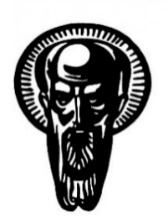 TO THE HEAD OF DEPARTMENT         „…………………......................“ APPLICATION FORM  ………………………………………………..….,(PhD student's full name)PhD student in  doctoral programme „..............................................“, Higher еducation аrea  ……………………………………………………………DEAR MR. / MRS.  HEAD OF DEPARTMENT,I kindly ask to be scheduled the examination date for the PhD minimum in the specialty „…………………………………………..“.								Yours sincerely:…………………(PhD student's full name)Date: …………….SOFIA UNIVERSITY „ST. KLIMENT OHRIDSKI“FACULTY OF EDUCATIONAL STUDIES AND THE ARTS